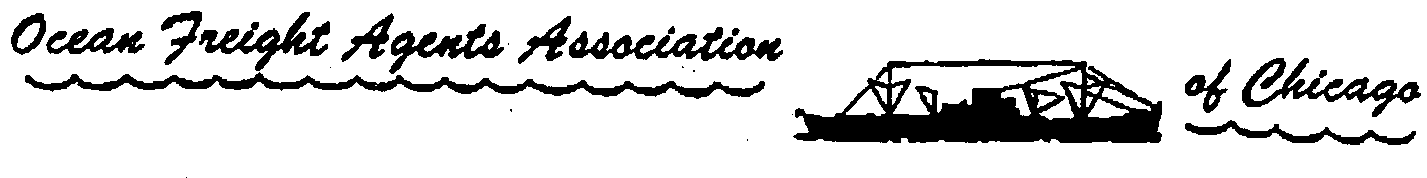 Ocean Freight Directory Advertiser InformationDeadline for Advertisements is February 22, 2019The Ocean Freight Directory is a 1-color booklet and has a finished page size of 5.5" x 8.5"All advertising needs to be black and white art.Ads must be submitted as digital finished files. Ad design is available at an additional charge. Please contact the OFA if you would like additional information on ad design.DIGITAL FILE FORMAT:Press ready PDF files are preferred.  However, please note PDF files cannot be edited.RESOLUTION:Ads should be of high resolution which is 300 dpi. Web photos and graphics are not acceptable. AD PROOF:A laser proof of the ad must be submitted.If you have questions regarding file format, resolution, ad proof, or media, please contact Edward Burgos at 773-580-6919. CONTRACT FOR ADVERTISEMENT IN THE OFA DIRECTORYDate:	The undersigned hereby agrees to purchase the below space in the OFA Directory:  Full Page $200		 Quarter Page $75	 Half Page $100		 Business Card $50					(Signature of advertiser)Name of Advertiser:	Business Address:	City / ST / Zip:		   Phone:			Not subject to cancellation.  Submitted by: 	 								Please PrintChecks payable to:  Ocean Freight Agents AssociationEmail Application and artwork, and Mail Payment with Signed Contract to:George Sebek C/O OFAMediterranean Shipping Company (USA), Inc.8725 West Higgins Road Suite 400Chicago, IL 60631, USA